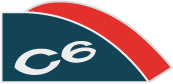                                        Citroën C6-GenootschapAmicale Internationale Citroën C6Technische commissieBeste C6-genoot,Traditiegetrouw zal ook dit najaar weer een technische meeting plaatsvinden in Aalsmeer bij het Centre C6/Gert de Jong Automobielen. En wel op zaterdag 25 november a.s.Zoals gebruikelijk zal Willem Roest weer ingaan op de technische vragen die bij ons leven. Daarnaast zal ook aandacht worden besteed aan de voorlopige bevindingen van met betrekking tot de vraag of het mogelijk is de C6 te elektrificeren. Op dit moment lijken de vooruitzichten echter niet gunstig: het moderne canbussysteem, waarmee onze C6 is uitgerust, lijkt een belemmering te vormen.In het programma is verder in beginsel ruimte wat dieper in te gaan op een of meer technische kwesties die u graag behandeld ziet. U kunt deze eenvoudig opgeven door vóór 10 november a.s. een mailtje te sturen naar:contact@citroenc6-genootschap.nlUiteraard kunnen wij niet garanderen dat elke technische kwestie die u graag uitgediept ziet, behandeld kan worden.De uitnodiging en het definitieve programma zal kort na 10 november a.s. worden toegezonden.Namens de technische commissie van het Citroën C6-genootschap,Eddy Bueno